INDICAÇÃO NºAssunto: Solicita operação tapa buraco na Rua João Ortiz, Jardim Laranjeiras.Senhor Presidente,INDICO ao Sr. Prefeito Municipal, nos termos do Regimento Interno desta Casa de Leis, que se digne V. Ex.ª determinar à Secretaria de Obras, que execute a operação tapa buracos na rua citada pois esta em péssimo estado. Tendo o exposto, espera-se que seja executada com urgência.SALA DAS SESSÕES, 03 de março de 2020.LEILA BEDANIVereadora – PV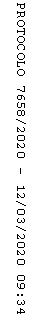 